Supplementary Material for‘Conservation management and termites: a case study from central Côte d’Ivoire (West Africa)’Kolotchèlèma Simon Silué1,2,3,*, N’golo Abdoulaye Koné1,2, Souleymane Konaté1, Roisin Yves4 and Judith Korb3, *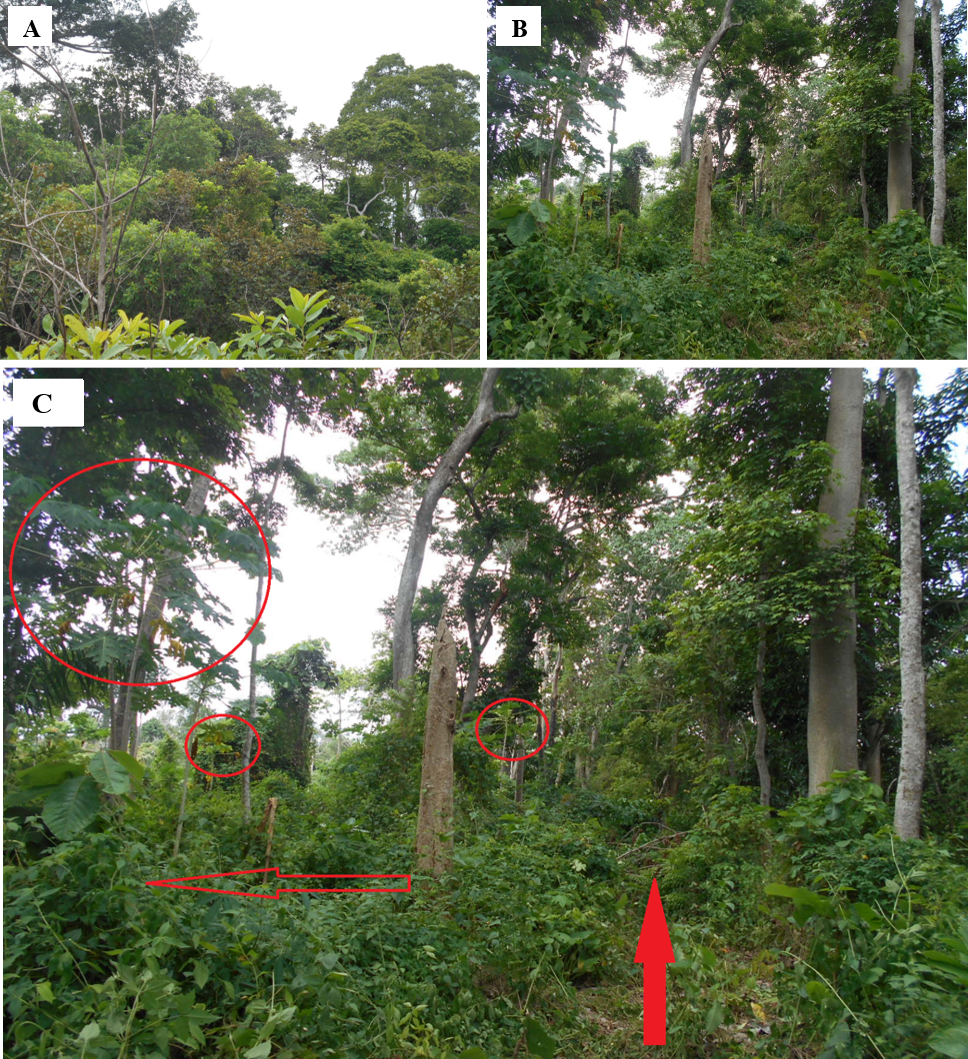 Figure S1. Photos providing (A) an overview and (B) an inside view into a forest island of the MNP with (C) a close up view of B with signs of anthropogenic disturbance indicated. Solid arrow: footpaths used by farmers; unfilled arrow: patches of Chromolaena odorata; unfilled circles: foliage of papaya plants.